	 	Alpha Psi Chapter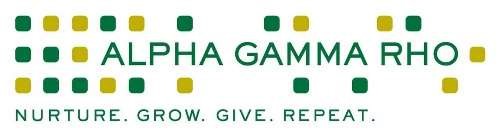 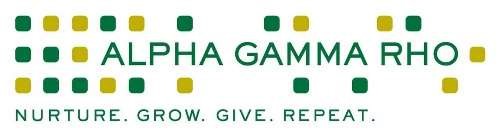   Established May 4, 1968   AGR DJ Request Form   Directions: Please fill out the form completely. Information in bold are required to be considered as submitted correctly. The Chapter will be notified of you event and has the right to reject your request due to conflictions with chapter events or availability of brothers/equipment to DJ event. Please understand that we will not DJ events that are more than two hours driving distance from River Falls except in special circumstances. We will attempt to notify you as soon as possible as to the status of your request. It is advised to submit your form at the start of each semester if your organization has planned an event in which you would our organization to provide our services. Otherwise we require the form to be submitted to the AGR Mailbox in the University Center no later than four weeks before the event. Thank you for your submission!    Date of Event: ____ / ____ / ____           Date submitted: ____ / ____ / ____   Name of organization: _________________________________________________   President’s Name: ____________________________________________________   Phone: ______________________ Email: _____________________________________ Event Contact’s Name: ________________________________________  Phone: ______________________ Email: ______________________________________ Location of Event: ____________________________________________________  Time equipment in place: ___________     Music Starts: __________    DJ end time: __________   Service Fee Structure:    $100.00 Flat fee with if the event is in River Falls. (Setup, DJ-ing, and tear down)  $10.00 per hour for each DJ person onsite (not including fair travel compensation) (a minimum at least 2 AGR members must be present.)   Other notes you would like to provide the chapter?   __________________________________________________________________________________________ ____________________________________________________________________________________________________________________________________________________________________________________Music Genre Preference(s):  	 	 	 	 	 	 	 Music restrictions: Please do not play:  	 	 	 	 Profane language: Yes □ No □ Please direct any questions regarding this form to the AGR Noble Ruler or DJ Chair. Their contact information can be found under the Executive Board Officers on our website. NR: Logan Pashke, DJ Chair: James EhlenFOR OFFICE USE ONLY:   Date Received: ____ / ____ / ____         Accepted or Rejected (circle) Reason for rejection  	 	 	 	 	 	 Brother in charge of equipment for even 	 Expected bill: $               .00         Final Bill: $             .00   